Таблица 35. Распределение выбывающего жилищного фонда на 1 очередь строительства по участкам застройки и по причинам сноса, тыс. м² общей площади.Таблица 36. Распределение жилищного фонда на 1 очередь строительства по населенным пунктам и по этажности, тыс. м² общей площади.1.2. Культурно-бытовое строительствоРасчет потребности в объектах культурно-бытового назначения на 1 очередь строительства произведен аналогично разработкам на расчетный срок Генерального плана. Размещение объектов обслуживания поселкового значения представлено в таблице 37. Для расчета потребности в объектах обслуживания поселкового значения численность населения по поселкам принята ниже расчетного срока, что обусловлено прогнозом динамики численности населения Голуметского МО, которая составит 2,46 тыс. чел.Большинство мероприятий, запланированных Генеральным планом, предлагаются к исполнению ещё на 1очередь. Таблица 37. Расчет потребности в объектах обслуживания поселкового значения на 1 очередь строительства.2. Ориентировочный расчет стоимости строительстваРасчет ориентировочного объема инвестиций по I этапу реализации проектных решений Генерального плана произведен в ценах IV квартала 2009г на основании показателей типовых проектов, а также проектов, разработанных для г. Иркутска, укрупненных показателей сметной стоимости строительства для г. Иркутска, базовых технико-экономических показателей объектов жилищно-гражданского назначения и справочных материалов. Расчет стоимости жилищного строительства произведен на основании данных Управления государственной вневедомственной экспертизы и ценообразования в строительстве администрации Иркутской области о средней стоимости строительства 1м² общей площади квартир жилых домов в IV квартале 2009г. Перерасчет стоимости строительства в цены IV квартала 2009г из цен 1991г для прочих объектов промышленно-гражданского строительства произведен с коэффициентом = 62,82. Стоимость строительства из цен 1984г в цены 1991г пересчитана в соответствии с письмами Госстроя СССР от 06.09.1990г № 4-Д, от 12.09.1990г № 15-Д и с распоряжением Иркутского облисполкома от 30.11.1990г № 1036-р. По типовым проектам базовые цены пересчитаны в местные условия с к=1,6. Внутриплощадочные затраты по детским дошкольным учреждениям приняты в размере 26%, по общеобразовательным школам – 21%, другим объектам культурно-бытового и коммунального назначения – в размере 15% объектной стоимости строительства. Прочие затраты приняты в размере 15% стоимости строительства по главам 1-7.Расчет произведен для условий подрядного способа строительства. Ориентировочный объем инвестиций на 1 очередь строительства по основным группам объектов приведен в следующей таблице.Таблица 38. Ориентировочная стоимость строительства на 1 очередь (млн. руб.).ГЛАВА XIII. ОХРАНА ОБЪЕКТОВ КУЛЬТУРНОГО НАСЛЕДИЯ1. Основные понятия и определенияОхрана объектов культурного наследия - система правовых, организационных, финансовых, материально-технических, информационных и иных мер, принимаемых органами государственной власти Российской Федерации и органами государственной власти субъектов Российской Федерации, органами местного самоуправления в пределах их компетенции, направленных на выявление, учет, изучение объектов культурного наследия, предотвращение их разрушения или причинения им вреда, контроль за сохранением и использованием объектов культурного наследия в соответствии с Федеральным законом Российской Федерации от 25 июня 2002 года №73 «Об объектах культурного наследия (памятниках истории и культуры) народов Российской Федерации».Объекты культурного наследия (далее ОКН) - объекты недвижимого имущества со связанными с ними произведениями живописи, скульптуры, декоративно-прикладного искусства, объектами науки и техники и иными предметами материальной культуры, возникшие в результате исторических событий, представляющие собой ценность с точки зрения истории, археологии, архитектуры, градостроительства, искусства, науки и техники, эстетики, этнологии или антропологии, социальной культуры и являющиеся свидетельством эпох и цивилизаций, подлинными источниками информации о зарождении и развитии культуры. ОКН подразделяются на виды (памятники, ансамбли, достопримечательные места) и категории (федерального, регионального и местного значения).Памятники - отдельные постройки, здания и сооружения с исторически сложившимися территориями (в том числе памятники религиозного назначения: церкви, колокольни, часовни, костелы, кирхи, мечети, буддистские храмы, пагоды, синагоги, молельные дома и другие объекты, специально предназначенные для богослужений); мемориальные квартиры; мавзолеи, отдельные захоронения; произведения монументального искусства; объекты науки и техники, включая военные; частично или полностью скрытые в земле или под водой следы существования человека, включая все движимые предметы, имеющие к ним отношение, основным или одним из основных источников информации о которых являются археологические раскопки или находки (далее - объекты археологического наследия).Ансамбли - четко локализуемые на исторически сложившихся территориях группы изолированных или объединенных памятников, строений и сооружений фортификационного, дворцового, жилого, общественного, административного, торгового, производственного, научного, учебного назначения, а также памятников и сооружений религиозного назначения (храмовые комплексы, дацаны, монастыри, подворья), в том числе фрагменты исторических планировок и застроек поселений, которые могут быть отнесены к градостроительным ансамблям; произведения ландшафтной архитектуры и садово-паркового искусства (сады, парки, скверы, бульвары), некрополи.Достопримечательные места - творения, созданные человеком, или совместные творения человека и природы, в том числе места бытования народных художественных промыслов; центры исторических поселений или фрагменты градостроительной планировки и застройки; памятные места, культурные и природные ландшафты, связанные с историей формирования народов и иных этнических общностей на территории Российской Федерации, историческими (в том числе военными) событиями, жизнью выдающихся исторических личностей; культурные слои, остатки построек древних городов, городищ, селищ, стоянок; места совершения религиозных обрядов.ОКН федерального значения - объекты, обладающие историко-архитектурной, художественной, научной и мемориальной ценностью, имеющие особое значение для истории и культуры Российской Федерации, а также объекты археологического наследия.ОКН регионального значения - объекты, обладающие историко-архитектурной, художественной, научной и мемориальной ценностью, имеющие особое значение для истории и культуры субъекта Российской Федерации.ОКН местного (муниципального) значения - объекты, обладающие историко-архитектурной, художественной, научной и мемориальной ценностью, имеющие особое значение для истории и культуры муниципального образования.Выявленные ОКН - объекты, которые представляют собой историко-культурную ценность и в отношении которых вынесено заключение государственной историко-культурной экспертизы о включении их в реестр как объектов культурного наследия. Территория ОКН - границы особо охраняемых земельных участков, исторически и функционально связанных с недвижимыми памятниками истории и культуры и являющихся их неотъемлемой частью, с учетом современной градостроительной ситуации. Устанавливаются на основании историко-культурной экспертизы, описание границ территории объекта входит в перечень документов, представляемых в орган государственной власти для принятия решения о включении объекта культурного наследия в реестр.Реестр ОКН - единый государственный реестр объектов культурного наследия (памятников истории и культуры) народов Российской Федерации (ЕГР ОКН) - государственная информационная система, подключаемая к инфраструктуре, обеспечивающая информационно-технологическое взаимодействие информационных систем, включающая в себя банк данных, единство и сопоставимость которых обеспечиваются за счет общих принципов формирования реестра, методов и формы ведения реестра. Сведения, содержащиеся в реестре, являются основными источниками информации об объектах культурного наследия и их территориях, а также о зонах охраны объектов культурного наследия при формировании и ведении информационных систем обеспечения градостроительной деятельности, иных информационных систем или банков данных, использующих (учитывающих) данную информацию.Земли историко-культурного назначения – земельные участки в границах территорий ОКН, включенных в единый государственный реестр объектов культурного наследия (памятников истории и культуры) народов Российской Федерации, а также в границах территорий, выявленных объектов культурного наследия, в том числе объектов археологического наследия; земли достопримечательных мест, в том числе мест бытования исторических промыслов, производств и ремесел, а так же военных и гражданских захоронений, которые используются в соответствии с их целевым назначением. На отдельных землях историко-культурного назначения, в том числе землях ОКН, подлежащих исследованию и консервации, может быть запрещена любая хозяйственная деятельность. При этом на сам земельный участок сохраняется право собственности землепользователя, землевладельца и аренды, за исключением случаев, установленных законодательством.Зоны охраны ОКН – устанавливаются с целью обеспечения сохранности ОКН в его исторической среде на территории, сопряженной с ним, определяются проектом зон охраны. В границах данных зон назначаются режимы использования земель и градостроительные регламенты, которые в зависимости от категории ОКН утверждаются в отношении:ОКН федерального значения - органом государственной власти субъекта Российской Федерации по согласованию с федеральным органом охраны объектов культурного наследия.ОКН регионального значения и местного (муниципального) значения - в порядке, установленном законами субъектов Российской Федерации.2. Историко-культурный потенциал территории Голуметского МОВ настоящее время территория Голуметского МО включает земли семи населённых пунктов: с. Голуметь, д. Баталаева, п. Полежаева, з. Труженик, уч. Мандагай, д. Елоты, д. В.Иреть. Село Голуметь было образовано в 1548 г(?), д. Елоты в 1826, д. В.Иреть в 1776 г.По данным Клировых ведомостей 1913-1917 гг. с. Голуметь входило в Голуметский Николаевский приход и насчитывало 457 дворов и 2850 душ; д. В.Иреть входила в Голуметский Николаевский приход состояла из 40 дворов и 305 душ. В Списке населенных мест Иркутского Округа Сибирского края (по матер. переписи от 1926г) с. Голуметь входило в Голуметский сельсовет состояло из 581 двора и 8122 душ, д. Елоты входила в Верхне-Иретский сельсовет, состояла из 63 дворов и 333 душ, д. В.Иреть входила в Верхне-Иретский сельсовет состояла из 97 дворов и 497 душ.В настоящее время на территории с. Голуметь численность населения в 4 раза меньше, по сравнению с 1926г, в д. Елоты сократилась в 4 раза, в д. В.Иреть уменьшилась в 4 раза. Если сравнивать с 1913-1917 гг., то в с. Голуметь сократилась на 34%, в д. В.Иреть сократилась на 56%.2.1. Краткая историческая справка по формированию территории Голуметского МО Одно из самых старых сел не только района, но и области. Точная дата его основания не установлена, но некоторые исследователи считают его значительно старше знаменитых Илимского (1630) и Братского (1631) острогов. В Чертежной книге С. Ремезова от 1701г, изображена Голуметская церковь, следовательно, основанием ее можно считать период не позднее середины ХVII в. Место для основания села было стратегически важным – от него через Саянские горы шел путь на Монголию, по которому монгольские купцы везли соль из Сибири. Таким образом, Голуметь стала перевалочной базой в торговле с Монголией и уже к концу ХVIII в. представляла собой богатое купеческое село.Тем не менее, в хозяйствах района главенствующим оставалось земледелие. К концу ХIХ в. Голуметская волость имела самую передовую трехпольную систему земледелия по всей Иркутской губернии. Кроме того, село имело значительно развитое ремесленное производство. Здесь занимались шорным, скорняжным, сапожным, кожевенными промыслами, среди поселенцев были мастера-подеревщики, которые изготовляли телеги, экипажи, сани, они же освоили позднее производство с/х машин – молотилок и веялок из деревянных деталей. Запасы глины в округе позволяли наладить кирпичное производство, которое в Голумети достигало 50 тыс. шт. в год.Излишки земледельческой продукции и ремесленного производства, как и многочисленные дары леса и тайги, позволяли три раза в год в селе проводить ярмарки. Особенно это было распространено в середине ХIХ в.Голуметь всегда была весьма зажиточный селом. Установление Советской власти в 1918 г. оно не поддержало, подняло мятеж против декрета о продразверстке. Мятеж был быстро подавлен, но недовольство осталось. Позднее, в Гражданскую войну, основная часть населения поддержала и правительство Колчака. Весной 1920г развернулось новое повстанческое движение против Советской власти, и вновь во главе его в районе стала Голуметская волость. Самым крупным было выступление в селе в октябре 1920 г. во главе с поручиком царской армии В. Черновым, куда входили купцы А. Семенов, братья Раджабовы,  другие зажиточные кулаки и мельники села. Выступление продолжалось недолго, и было подавлено. Главари схвачены и казнены.Первый сельсовет был организован в Голумети только в 1922 г. Но хорошие показатели в сельском хозяйстве еще до революции позволили селу быстро выйти в передовые, одно время Голуметь даже возглавляла район. Выгодное и красивое местоположение села, Саянские горы с уникальными месторождениями минералов, куда можно проводить познавательные экскурсии, в перспективе могло бы позволить ему стать интересным рекреационно-туристическим объектом, особенно если усилить его связку с историческим селом Бельск.Таблица 39. Перечень выявленных ОКН (история и архитектура) на территории Голуметского МО (по состоянию на 1 октября 2012 года).Таблица 40. Перечень выявленных ОКН (археология) на территории Голуметского МО по состоянию на 01.10.2012г.Таблица 41. Каталог координат выявленных ОКН (археология) на территории Голуметского МО.Таблица 42. Перечень выявленных ОКН (археология - достопримечательное место) на территории Голуметского МО (по состоянию на 01.10.2012).Таблица 43. Каталог координат археологических достопримечательных мест Голуметского МО.Таблица 44. Перечень территорий Голуметского МО, обладающих признаками наличия объектов археологического наследия, выделенных в ходе археологической оценки территории (по состоянию на 01.10.2012).Таблица 45. Перечень территорий Голуметского МО, обладающих признаками наличия объектов археологического наследия.3. Государственная охрана объектов культурного наследияГосударственная охрана ОКН включает: государственный учет объектов, обладающих признаками объекта культурного наследия, формирование и ведение реестра; проведение историко-культурной экспертизы; установление ответственности за повреждение, разрушение или уничтожение ОКН, перемещение, нанесение ущерба, изменение его облика и интерьера, являющихся предметами охраны данного объекта культурного наследия; контроль над разработкой градостроительных регламентов, в которых должны предусматриваться меры, обеспечивающие содержание и использование объектов культурного наследия; разработка проектов зон охраны ОКН; выдача разрешений на проведение землеустроительных, земляных, строительных, мелиоративных, хозяйственных и иных работ; согласование проведения землеустроительных, земляных, строительных, мелиоративных, хозяйственных и иных работ и проектов проведения указанных работ; выдача разрешений на проведение работ по сохранению ОКН; установление границы территории ОКН, как объекта градостроительной деятельности особого регулирования; установка на ОКН информационных надписей и обозначений; контроль над состоянием ОКН; согласование со Службой охраны ОКН Иркутской обл. в случаях и порядке, установленных Федеральным законом от 25.06.2002 N73-ФЗ, проектов зон охраны объектов культурного наследия, землеустроительной документации, градостроительных регламентов, а также решений федеральных органов исполнительной власти, органов исполнительной власти субъектов Российской Федерации и органов местного самоуправления о предоставлении земель и изменении их правового режима (в ред. Федеральных законов от 18.12.2006 N232-ФЗ, от 26.06.2007 N118-ФЗ).3.1. Зоны охраныВ целях сохранения исторической, ландшафтной и градостроительной среды, в соответствии с федеральными законами, законами субъектов Российской Федерации устанавливаются зоны охраны объектов культурного наследия: охранная зона, зона регулирования застройки, зона сохраняемого природного ландшафта. Необходимый состав этих зон определяется проектом зон охраны объектов культурного наследия. На данный момент историко-архитектурные опорные планы и проекты зон охраны на объекты культурного наследия Черемховского района не разрабатывались.За пределами земель населенных пунктов, в пределах земель историко-культурного назначения вводится особый правовой режим использования земель, запрещающий деятельность, несовместимую с основным назначением этих земель. Использование земельных участков, не отнесенных к землям историко-культурного назначения и расположенных в указанных зонах охраны, определяется правилами землепользования и застройки в соответствии с требованиями охраны памятников истории и культуры (в ред. Федерального закона от 18.12.2006 N 232-ФЗ). Земли историко-культурного назначения используются строго в соответствии с их целевым назначением. Изменение целевого назначения земель историко-культурного назначения и несоответствующая их целевому назначению деятельность не допускаются (в ред. Федерального закона от 21.12.2004 N 172-ФЗ). Земельные участки, отнесенные к землям историко-культурного назначения, у собственников земельных участков, землепользователей, землевладельцев и арендаторов не изымаются, за исключением случаев, установленных законодательством. На отдельных землях историко-культурного назначения, в том числе землях объектов культурного наследия, подлежащих исследованию и консервации, может быть запрещена любая хозяйственная деятельность (статья 99 Земельного кодекса РФ от 25.10.2001 года N 136-ФЗ с изм., внесенными Федеральным законом от 07.12.2011 N 417-ФЗ).В соответствии с Законом Иркутской области от 23.07.2008 N 57-ОЗ "Об объектах культурного наследия (памятниках истории и культуры) народов Российской Федерации в Иркутской области" (с изменениями от 30.06.2009г, 5.04.2010г, 6.05.2011г) правовое регулирование отношений в области сохранения, использования, популяризации и государственной охраны объектов культурного наследия осуществляется на основании Конституции Российской Федерации, федерального и областного законодательства.3.2. Меры по обеспечению сохранности объекта культурного наследия1. Проектирование и проведение землеустроительных, земляных, строительных, мелиоративных, хозяйственных и иных работ осуществляются при отсутствии на данной территории объектов культурного наследия, включенных в реестр, выявленных объектов культурного наследия, либо при обеспечении заказчиком работ, указанных в пункте 3 настоящей статьи, требований к сохранности расположенных на данной территории объектов культурного наследия.2. В случае обнаружения на территории, подлежащей хозяйственному освоению, объектов, обладающих признаками объекта культурного наследия, в проекты проведения землеустроительных, земляных, строительных, мелиоративных, хозяйственных и иных работ должны быть внесены разделы об обеспечении сохранности обнаруженных объектов до включения данных объектов в реестр в порядке, установленном настоящим Федеральным законом, а действие положений землеустроительной, градостроительной и проектной документации, градостроительных регламентов на данной территории приостанавливается до внесения соответствующих изменений.3. В случае расположения на территории, подлежащей хозяйственному освоению, объектов культурного наследия, включенных в реестр, и выявленных объектов культурного наследия, землеустроительные, земляные, строительные, мелиоративные, хозяйственные и иные работы на территориях, непосредственно связанных с земельными участками в границах территории указанных объектов, проводятся при наличии в проектах проведения таких работ разделов об обеспечении сохранности данных объектов культурного наследия или выявленных объектов культурного наследия, получивших положительные заключения экспертизы проектной документации.4. Финансирование работ, указанных в пунктах 2 и 3 настоящей статьи, осуществляется за счет средств физических или юридических лиц, являющихся заказчиками проводимых работ.3.3. Рекомендуемые регламенты по использованию территорий выявленных ОКННа сегодняшний день объекты культурного наследия, обозначенные в перечне ОКН, переданном областным органом охраны ОКН, требуют принятия мер по обеспечению их сохранности в соответствии с требованиями ст.30, 35, 52 Федерального закона от 25.06.2002 №72-ФЗ «Об объектах культурного наследия (памятниках истории и культуры) народов Российской Федерации», а именно:на территории памятников и ансамблей – запрещаются все виды строительных, земляных работ и хозяйственной деятельности. В исключительных случаях проводятся мероприятия по обеспечению сохранности объектов археологического наследия - спасательные археологические работы до начала освоения земельного участка;для территорий в границах достопримечательных мест и территорий, обладающих признаками ОКН - ограничение строительной и хозяйственной деятельности в форме проведения археологического обследования с целью определения сохранности и историко-культурной значимости культурного слоя;объекты, обладающие признаками ОКН, земельные участки, подлежащие хозяйственному освоению, на которых расположены ОКН - проведение историко-культурной экспертизы до начала землеустроительных, земляных, строительных, мелиоративных, хозяйственных и иных работ, осуществление которых может оказывать прямое или косвенное воздействие на объект культурного наследия, и (или) до утверждения градостроительных регламентов. 3.4. Мероприятия по сохранению объектов культурного наследияОсновными мероприятиями по сохранению объектов культурного наследия являются:   проведение экспертизы на выявленные объекты культурного наследия (памятники архитектуры, истории) с целью дальнейшего внесения их в единый гос. реестр;заключение охранных обязательств на объекты культурного наследия;   разработка проектов зон охраны объектов культурного наследия; проведение археологических разведок разрушающихся памятников;   организация охранно-спасательных археологических работ;  организация системы мониторинга объектов культурного наследия. Проектирование и проведение работ по сохранению памятников и их территорий в отношении объектов культурного наследия регионального значения и объектов культурного наследия местного (муниципального) значения, выявленных объектов культурного наследия осуществляются по согласованию с областным органом охраны объектов культурного наследия. В отношении достопримечательных мест, представляющих собой выдающийся, целостный историко-культурный и природный комплекс, нуждающийся в особом режиме содержания, Правительством Иркутской области может быть принято решение об организации историко-культурного заповедника регионального значения.Данное решение принимается по представлению областного органа охраны объектов культурного наследия с учетом:1) заключения историко-культурной экспертизы;2)мнения органа местного самоуправления муниципального образования Иркутской области, на территории которого расположено данное достопримечательное место (№57-ФЗ от23.07.2008, статья 15).ВыводыВ настоящее время на территории Голуметского МО выявленные объекты культурного наследия не внесены в реестр ОКН, охранные зоны объектов культурного наследия не установлены.В соответствии с требованиями РНГП Иркутской области Генеральным планом предусматривается сохранение объектов культурного наследия на территории Черемховского МО. Изменение состояния объектов допускается в соответствии с действующим законодательством в исключительных случаях.  Проектные решения, предусмотренные настоящим Генеральным планом, на территориях ОКН могут быть реализованы при условии выполнения мероприятий по охране объектов культурного наследия, а именно:проведение экспертизы на выявленные ОКН, с целью внесения данных объектов в ЕГР ОКН или принятия решения о невключении данных объектов в ЕГР ОКН;разработка проектов зон охраны с целью установления границ территории ОКН, охранных зон, режимов использования земель и градостроительных регламентов в границах данных зон, в соответствии с Положением о зонах охраны объектов культурного наследия (памятниках истории и культуры) народов Российской Федерации, утвержденным постановлением Правительства Российской Федерации (от 26 апреля 2008 года N 315);внесение корректировок в Генеральный план с учетом требований по сохранению ОКН (в соответствии с регламентами по сохранению ОКН).Необходимо так же учесть, что выдача задания на проведение работ по сохранению объекта культурного наследия и разрешения на проведение работ по сохранению объекта культурного наследия, а также согласование проектной документации на проведение работ по сохранению объекта культурного наследия, осуществляются:в отношении ОКН федерального значения - органом исполнительной власти, осуществляющим функции в области охраны объектов культурного наследия, в соответствии с разграничением полномочий, предусмотренным в статьях 9 и 9.1 настоящего Федерального закона (в ред. Федерального закона от 29.12.2006 N 258-ФЗ);в отношении объектов культурного наследия регионального значения и объектов культурного наследия местного (муниципального) значения, выявленных объектов культурного наследия - в порядке, установленном законом субъекта Российской Федерации или муниципальным правовым актом (в ред. Федерального закона от 22.08.2004 N 122-ФЗ).Задание на проведение работ по сохранению объекта культурного наследия составляется с учетом мнения собственника объекта культурного наследия либо пользователя объектом культурного наследия.Населенные пунктыСуществующий жилищный фондУбыль жилищного фонда по техническому состоянию с количеством этажейУбыль жилищного фонда по техническому состоянию с количеством этажейУбыль жилищного фонда по техническому состоянию с количеством этажейУбыль жилищного фонда по техническому состоянию с количеством этажейУбыль пригодного для проживания жилищного фонда с количеством этажей под организацию санитарно-защитных и водоохранных зонУбыль пригодного для проживания жилищного фонда с количеством этажей под организацию санитарно-защитных и водоохранных зонУбыль пригодного для проживания жилищного фонда с количеством этажей под организацию санитарно-защитных и водоохранных зонУбыль пригодного для проживания жилищного фонда с количеством этажей под организацию санитарно-защитных и водоохранных зонУбыль всегоСохраняемый опорный жилищный фондНаселенные пунктыСуществующий жилищный фонд123-5всего123-5всегоУбыль всегоСохраняемый опорный жилищный фондс. Голуметь32,2922,184--2,184----2,18430,108д. Верхняя Иреть 2,8080,104--0,104----0,1042,704д. Елоты1,9760,052--0,052----0,0521,924д. Баталаева1,04---------1,04з. Труженик0,12---------0,12пос. Полежаева1,196---------1,196уч. Мандагай1,966---------1,966Итого41,3982,34--2,34----2,3439,058Населенные пунктыСуществующий жилищный фондСохраняемый опорный жилищный фонд с количеством этажейСохраняемый опорный жилищный фонд с количеством этажейСохраняемый опорный жилищный фонд с количеством этажейСохраняемый опорный жилищный фонд с количеством этажейПроектируемый жилищный фонд с количеством этажейПроектируемый жилищный фонд с количеством этажейПроектируемый жилищный фонд с количеством этажейПроектируемый жилищный фонд с количеством этажейВсего по проектуНаселение, тыс. чел.Населенные пунктыСуществующий жилищный фонд123-5итого1-2 усадебные2-блокиро-ванные3-5итогоВсего по проектуНаселение, тыс. чел.с. Голуметь32,29229,2080,9-30,1086,467--6,46736,5751,925д. Верхняя Иреть2,8082,704−-2,7040,096--0,0962,80,14д. Елоты1,9761,924--1,9240,078--0,0782,0020,091д. Баталаева1,041,04--1,040,43--0,431,470,098з. Труженик0,120,12--0,120,032--0,0320,1520,008пос. Полежаева1,1961,196--1,1960,039--0,0391,2350,065уч. Мандагай1,9661,966--1,9660,428--0,4282,3940,133Итого41,39838,1580,9-39,0587,57--7,5746,6282,46ОбъектыУчастки застройки с численностью населения (тыс. чел.)Участки застройки с численностью населения (тыс. чел.)Участки застройки с численностью населения (тыс. чел.)Участки застройки с численностью населения (тыс. чел.)Участки застройки с численностью населения (тыс. чел.)Участки застройки с численностью населения (тыс. чел.)Участки застройки с численностью населения (тыс. чел.)ВсегоОбъектыс. Голуметьд. Верхняя Иретьд. Елотыд. Баталаеваз. Труженикпос. Полежаевауч. МандагайГолуметское МООбъекты1,9250,140,0910,0980,0080,0650,1332,46ДЕТСКИЕ УЧРЕЖДЕНИЯДЕТСКИЕ УЧРЕЖДЕНИЯДЕТСКИЕ УЧРЕЖДЕНИЯДЕТСКИЕ УЧРЕЖДЕНИЯДЕТСКИЕ УЧРЕЖДЕНИЯДЕТСКИЕ УЧРЕЖДЕНИЯДЕТСКИЕ УЧРЕЖДЕНИЯДЕТСКИЕ УЧРЕЖДЕНИЯДЕТСКИЕ УЧРЕЖДЕНИЯОбщеобразовательные школыНорматив - 120 мест/1000 жит.Потребность, мест23116,810,9211,760,967,815,96295,2Существующие объекты600200-----800Дополнительная потребностьПредложения по размещению1*110Детские дошкольные учрежденияНорматив - 50 мест/1000 жит.Потребность, мест96,2574,554,90,43,256,65123Существующие объекты2525-----50Дополнительная потребностьПредложения по размещению1*250УЧРЕЖДЕНИЯ ЗДРАВООХРАНЕНИЯУЧРЕЖДЕНИЯ ЗДРАВООХРАНЕНИЯУЧРЕЖДЕНИЯ ЗДРАВООХРАНЕНИЯУЧРЕЖДЕНИЯ ЗДРАВООХРАНЕНИЯУЧРЕЖДЕНИЯ ЗДРАВООХРАНЕНИЯУЧРЕЖДЕНИЯ ЗДРАВООХРАНЕНИЯУЧРЕЖДЕНИЯ ЗДРАВООХРАНЕНИЯУЧРЕЖДЕНИЯ ЗДРАВООХРАНЕНИЯУЧРЕЖДЕНИЯ ЗДРАВООХРАНЕНИЯСтационарыНорматив - 13,47 коек/1000 жит.Потребность, мест25,931,881,231,320,110,871,833,13Существующие объекты74------74Дополнительная потребность26,051,91,271,370,120,91,8533,46Предложения по размещению1*80Поликлиники, амбулаторииНорматив - 18,15 посещений в смену/1000 жит.Потребность, мест34,942,541,651,770,141,182,4144,65Существующие объекты-20-----20Дополнительная потребность--------Предложения по размещению1*80Станции скорой помощиНорматив - 1 автомобиль/1000 жит.Потребность - мест11-----2Существующие объекты1------1Дополнительная потребность-1-----1Предложения по размещениюРаздаточные пункты молочных кухоньНорматив - 0,3м2 общей площади /1000 жит.Потребность, м2 общей площади0,570,0420,0270,0290,00240,0190,0390,738Существующие объекты--------Дополнительная потребность0,60,040,030,030,0020,020,040,762Предложения по размещению1*200АптекиНорматив - 1объект /10000 жит.Потребность, м2 общей площади1,9250,140,0910,0980,0080,0650,1332,46Существующие объекты11-----2Дополнительная потребность--------Предложения по размещениюФИЗКУЛЬТУРНО-СПОРТИВНЫЕ СООРУЖЕНИЯФИЗКУЛЬТУРНО-СПОРТИВНЫЕ СООРУЖЕНИЯФИЗКУЛЬТУРНО-СПОРТИВНЫЕ СООРУЖЕНИЯФИЗКУЛЬТУРНО-СПОРТИВНЫЕ СООРУЖЕНИЯФИЗКУЛЬТУРНО-СПОРТИВНЫЕ СООРУЖЕНИЯФИЗКУЛЬТУРНО-СПОРТИВНЫЕ СООРУЖЕНИЯФИЗКУЛЬТУРНО-СПОРТИВНЫЕ СООРУЖЕНИЯФИЗКУЛЬТУРНО-СПОРТИВНЫЕ СООРУЖЕНИЯФИЗКУЛЬТУРНО-СПОРТИВНЫЕ СООРУЖЕНИЯСпортивные залыНорматив - 60м2 общей площади /1000 жит.Потребность, м2 общей площади115,58,45,465,880,483,97,98147,6Существующие объекты148154-----302Дополнительная потребность--------Предложения по размещениюТерритория спортивных сооруженийНорматив - 0,7га общей площади /1000 жит.Потребность, м2 общей площади1,340,0980,0630,0680,00560,0450,0931,722Существующие объекты--------Дополнительная потребность--------Предложения по размещениюУЧРЕЖДЕНИЯ КУЛЬТУРЫ И ИСКУССТВАУЧРЕЖДЕНИЯ КУЛЬТУРЫ И ИСКУССТВАУЧРЕЖДЕНИЯ КУЛЬТУРЫ И ИСКУССТВАУЧРЕЖДЕНИЯ КУЛЬТУРЫ И ИСКУССТВАУЧРЕЖДЕНИЯ КУЛЬТУРЫ И ИСКУССТВАУЧРЕЖДЕНИЯ КУЛЬТУРЫ И ИСКУССТВАУЧРЕЖДЕНИЯ КУЛЬТУРЫ И ИСКУССТВАУЧРЕЖДЕНИЯ КУЛЬТУРЫ И ИСКУССТВАУЧРЕЖДЕНИЯ КУЛЬТУРЫ И ИСКУССТВАКлубные учрежденияНорматив - 80 мест /1000 жит.Потребность, м2 общей площади15411,27,287,840,645,210,64196,8Существующие объекты300------300Дополнительная потребностьПредложения по размещениюМассовые библиотекиНорматив - 4,5 тыс. ед. хранения/1000 жит.Потребность, м2 общей площади8,66250,630,40950,4410,0360,29250,598511,07Существующие объекты10,9969,626-----20,622Дополнительная потребностьПредложения по размещениюПРЕДПРИЯТИЯ ТОРГОВЛИ, ОБЩЕСТВЕННОГО ПИТАНИЯ, БЫТОВОГО ОБСЛУЖИВАНИЯПРЕДПРИЯТИЯ ТОРГОВЛИ, ОБЩЕСТВЕННОГО ПИТАНИЯ, БЫТОВОГО ОБСЛУЖИВАНИЯПРЕДПРИЯТИЯ ТОРГОВЛИ, ОБЩЕСТВЕННОГО ПИТАНИЯ, БЫТОВОГО ОБСЛУЖИВАНИЯПРЕДПРИЯТИЯ ТОРГОВЛИ, ОБЩЕСТВЕННОГО ПИТАНИЯ, БЫТОВОГО ОБСЛУЖИВАНИЯПРЕДПРИЯТИЯ ТОРГОВЛИ, ОБЩЕСТВЕННОГО ПИТАНИЯ, БЫТОВОГО ОБСЛУЖИВАНИЯПРЕДПРИЯТИЯ ТОРГОВЛИ, ОБЩЕСТВЕННОГО ПИТАНИЯ, БЫТОВОГО ОБСЛУЖИВАНИЯПРЕДПРИЯТИЯ ТОРГОВЛИ, ОБЩЕСТВЕННОГО ПИТАНИЯ, БЫТОВОГО ОБСЛУЖИВАНИЯПРЕДПРИЯТИЯ ТОРГОВЛИ, ОБЩЕСТВЕННОГО ПИТАНИЯ, БЫТОВОГО ОБСЛУЖИВАНИЯПРЕДПРИЯТИЯ ТОРГОВЛИ, ОБЩЕСТВЕННОГО ПИТАНИЯ, БЫТОВОГО ОБСЛУЖИВАНИЯМагазины Норматив - 300м2 торг. площади /1000 жит.Потребность, м2 торг. площади577,54227,329,42,419,539,9738Существующие объекты68038-----718Дополнительная потребность--28,530,6-20,141,4120,6Предложения по размещениюПредприятия общественного питанияНорматив - 40 мест/1000 жит.Потребность, мест775,63,643,920,322,65,3298,4Существующие объекты56------56Дополнительная потребностьПредложения по размещениюПРЕДПРИЯТИЯ КОММУНАЛЬНОГО ОБСЛУЖИВАНИЯПРЕДПРИЯТИЯ КОММУНАЛЬНОГО ОБСЛУЖИВАНИЯПРЕДПРИЯТИЯ КОММУНАЛЬНОГО ОБСЛУЖИВАНИЯПРЕДПРИЯТИЯ КОММУНАЛЬНОГО ОБСЛУЖИВАНИЯПРЕДПРИЯТИЯ КОММУНАЛЬНОГО ОБСЛУЖИВАНИЯПРЕДПРИЯТИЯ КОММУНАЛЬНОГО ОБСЛУЖИВАНИЯПРЕДПРИЯТИЯ КОММУНАЛЬНОГО ОБСЛУЖИВАНИЯПРЕДПРИЯТИЯ КОММУНАЛЬНОГО ОБСЛУЖИВАНИЯПРЕДПРИЯТИЯ КОММУНАЛЬНОГО ОБСЛУЖИВАНИЯБаниНорматив - 5 рабочих мест/1000 жит.Потребность, мест9,6250,70,4550,490,040,3250,66512,3Существующие объекты--------Дополнительная потребность15------15Предложения по размещениюГостиницыНорматив - 6 рабочих мест/1000 жит.Потребность, мест11,550,840,5460,5880,0480,390,79814,76Существующие объекты--------Дополнительная потребность18------18Предложения по размещениюКРЕДИТНО-ФИНАНСОВЫЕ УЧРЕЖДЕНИЯ И ПРЕДПРИЯТИЯ СВЯЗИКРЕДИТНО-ФИНАНСОВЫЕ УЧРЕЖДЕНИЯ И ПРЕДПРИЯТИЯ СВЯЗИКРЕДИТНО-ФИНАНСОВЫЕ УЧРЕЖДЕНИЯ И ПРЕДПРИЯТИЯ СВЯЗИКРЕДИТНО-ФИНАНСОВЫЕ УЧРЕЖДЕНИЯ И ПРЕДПРИЯТИЯ СВЯЗИКРЕДИТНО-ФИНАНСОВЫЕ УЧРЕЖДЕНИЯ И ПРЕДПРИЯТИЯ СВЯЗИКРЕДИТНО-ФИНАНСОВЫЕ УЧРЕЖДЕНИЯ И ПРЕДПРИЯТИЯ СВЯЗИКРЕДИТНО-ФИНАНСОВЫЕ УЧРЕЖДЕНИЯ И ПРЕДПРИЯТИЯ СВЯЗИКРЕДИТНО-ФИНАНСОВЫЕ УЧРЕЖДЕНИЯ И ПРЕДПРИЯТИЯ СВЯЗИКРЕДИТНО-ФИНАНСОВЫЕ УЧРЕЖДЕНИЯ И ПРЕДПРИЯТИЯ СВЯЗИОтделения связиНорматив - 1 объект на м/р 9-25 тыс. чел.Потребность, объектов1,9250,60,30,20001,89Существующие объекты11-----2Дополнительная потребностьПредложения по размещениюОтделения банковНорматив - 1 операционная касса на 10-30 тыс. чел.Потребность, операционных касс11-----2Существующие объекты--------Дополнительная потребность1------1Предложения по размещениюЗа период с исходного года по конец 1 очереди1. Жилищное строительство264,952. Строительство социально-бытовых объектов - всего78,66в т. ч. объектов просвещения76,021здравоохранения2,639культуры-торговли и общественного питания-коммунально-бытового обслуживания-физкультуры и спорта-3. Благоустройство - всегоозеленение и благоустройство-ВсегоСтоимость строительства, тыс. руб.343,61с. Голуметьс. Голуметьс. Голуметьс. Голуметь№ п/пНаименование объекта,адресФотофиксацияПримечание. Местоположение на карте1Дом жилойГолуметь с., Маяковского ул., 29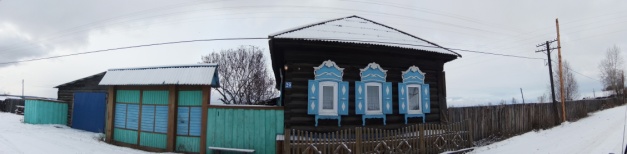 2012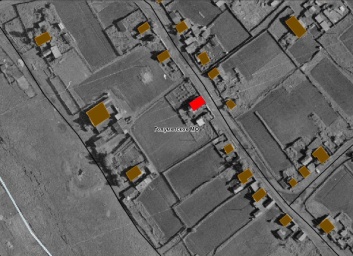 2Церковь НиколаевскаяГолуметь с., Советская ул.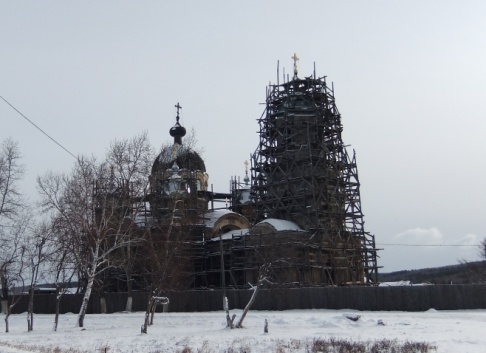 2012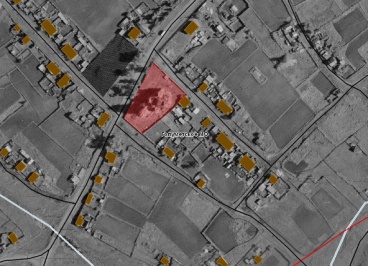 3МагазинГолуметь с., Советская ул.(82 по информации жителей)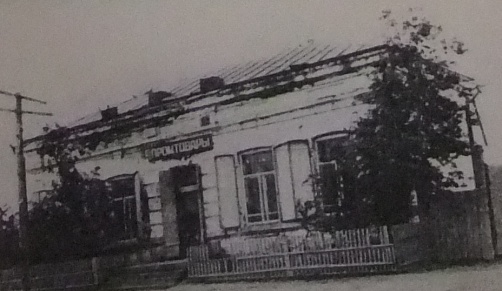 1994. Материалы современного вида уточняются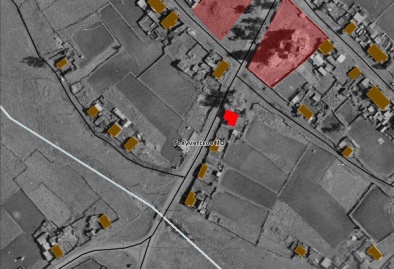 4Братская могила коммунистов и партизан, погибших за Советскую власть.Голуметь с., Советская ул, напротив сельсовета Материалы современного вида уточняются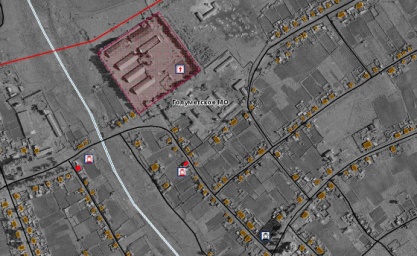 5Дом жилой (Библиотека?)Голуметь с., Советская ул.,  8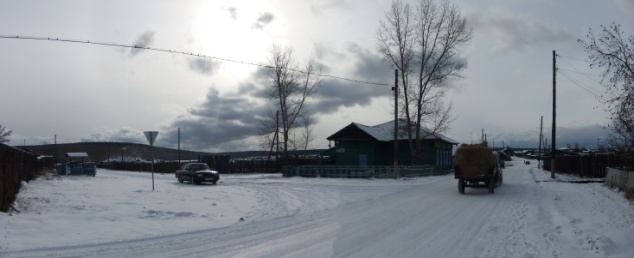 2012 Требуется проведение историко-культурной экспертизы,уточнение местоположения6Дом жилойГолуметь с., Советская ул.,  9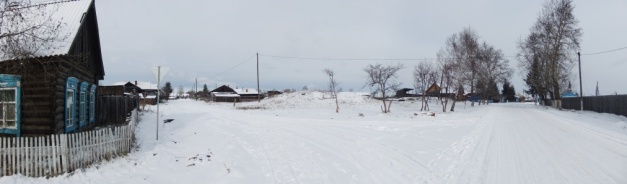 2012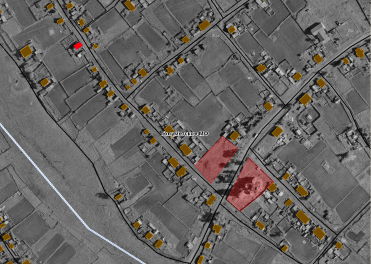 7Дом жилойГолуметь с., Советская ул., 45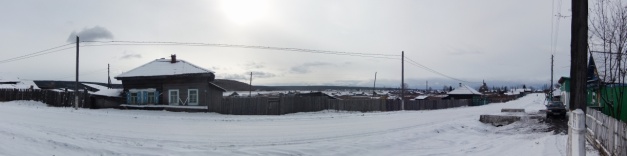 2012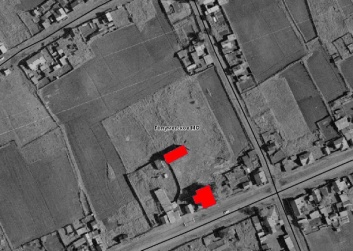 8Дом жилойГолуметь с., Советская ул., 59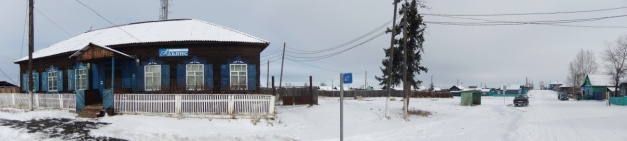 2012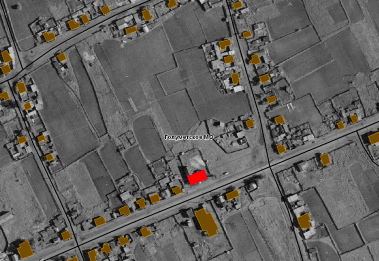 9Дом жилойГолуметь с., Советская ул., 61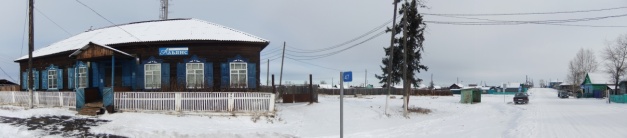 2012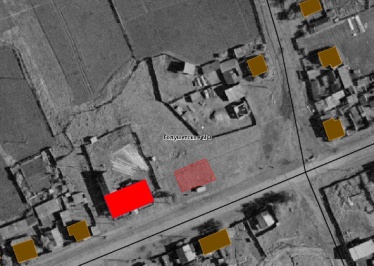 10ВоротаГолуметь с., Советская ул., 97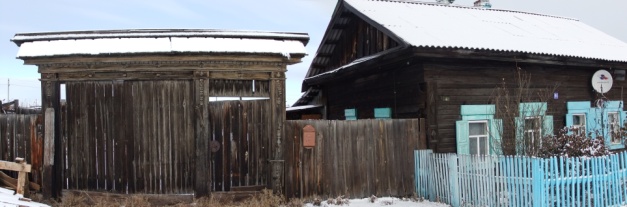 2012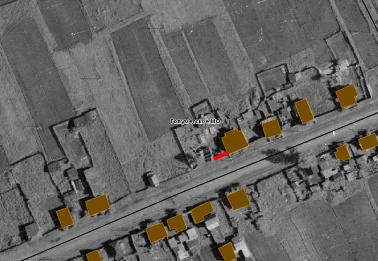 11АмбарГолуметь с., Советская ул.,148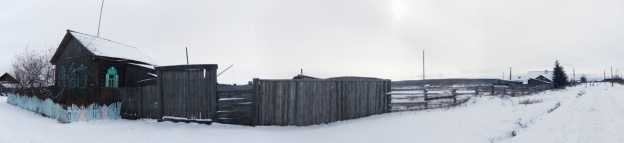 2012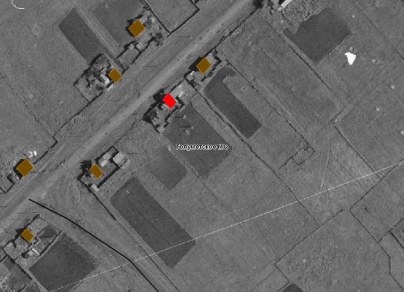 12Дом жилойГолуметь с., Советская ул.,173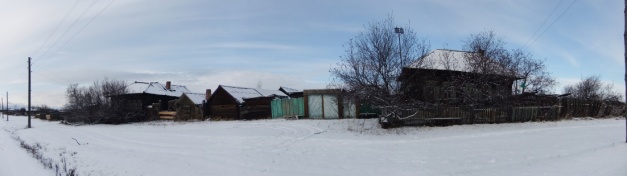 2012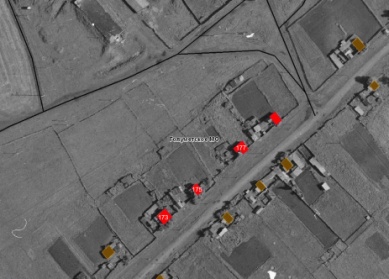 13Дом жилойГолуметь с., Советская ул.,175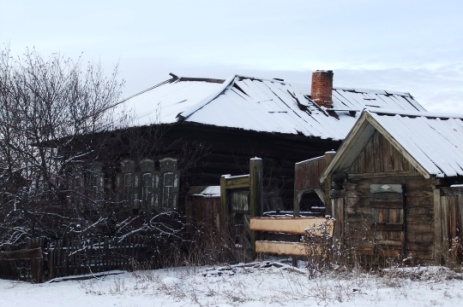 201214Усадьба: дом жилой, амбар, ворота, заплотГолуметь с., Советская ул.,177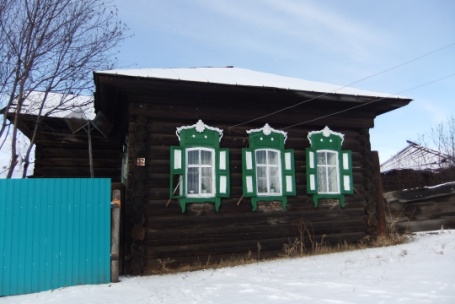 201215Усадьба: дом жилой, амбар, заплотГолуметь с., Советская ул.,179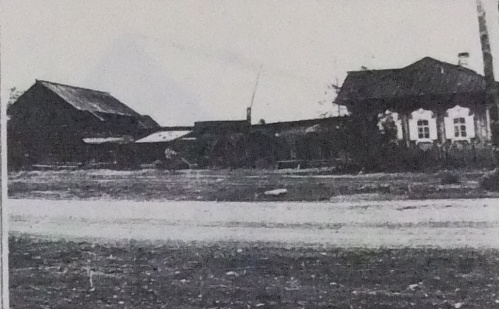 1994 Материалы современного вида уточняются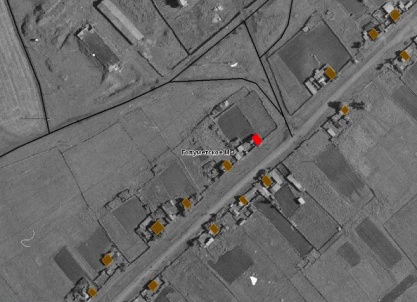 16Дом жилойГолуметь с., Советская ул.,197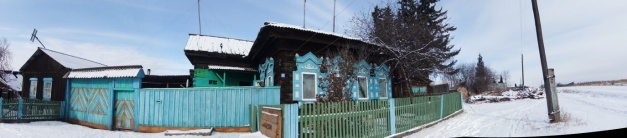 2012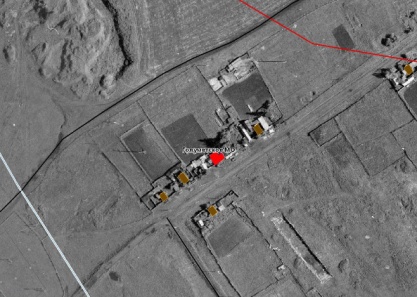 17Усадьба: дом жилой, амбарГолуметь с., Уварова ул.,  3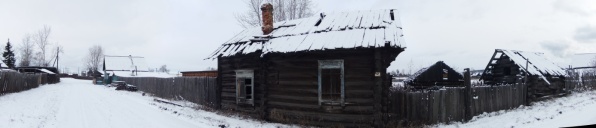 2012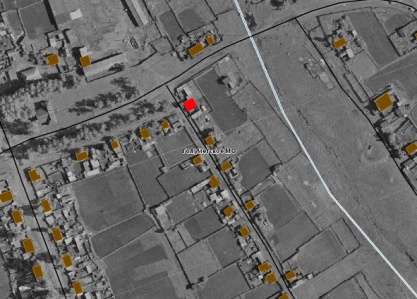 18Усадьба: дом жилой, ворота.Голуметь с., Уварова ул., 13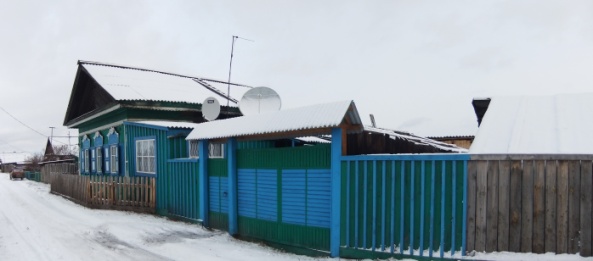 2012 Требуется проведение историко-культурной экспертизы, уточнение местоположения.№п/п№ накартеНаименование объектаархеологического наследияМестонахождение146Голуметь - больницаЛевый берег р. Голуметь. в 1 км к Ю от с. Голуметь218Терентьева Гора (ур. Самсонова Гора), стоянкаПравый берег р. Голуметь , в 1,5 км к ЮВ от с. Голуметь349Труженик, стоянкаЛевый берег р. Б.Иреть. в 1 км к ЮВ от д. Труженик488Гора Жердах, стоянкаЛевый берег р. Б.Белая, скальный выступ у старого моста через Б.Белую в 4,5 км к ЮЗ от пос. Елоты589Полежаева Гора I, стоянкаЛевый берег р. Б.Иреть напротив д. 11олежаева690Полежаева Гора II, стоянкаЛевый берег р. Б.Иреть напротив д. 11олежаева715Волчья лука, стоянкаПравый берег р.Голуметь, в 1 км к З от с.Баталаево816Баталаево, стоянкаЛевый берег р.Голуметь, верхняя окраина с.Баталаево№ п/п№ п/кНазвание памятникаточкаСШВД118Терентьева гора153,2,32.2008102,25,33.3012118Терентьева гора253,2,31.2102,25,32.0988118Терентьева гора353,2,32.1102,25,31.1016246Голуметь (больница)153,0,58.6008102,21,25.5996246Голуметь (больница)253,0,57.8988102,21,26.7984246Голуметь (больница)353,0,57.3012102,21,26.3016349Труженик152,57,39.8988102,20,50.4996349Труженик252,57,39.7008102,20,51.5004349Труженик352,57,39.4992102,20,51349Труженик452,57,39.3012102,20,49.8984488Гора Жердах152,56,16.2996102,14,13.7004488Гора Жердах252,56,15102,14,12.0012488Гора Жердах352,56,14.2008102,14,11.5008488Гора Жердах452,56,14.1102,14,10.2984488Гора Жердах552,56,14 3016102,14,9.8988488Гора Жердах652,56,14.7984102,14,9.7008488Гора Жердах752,56,15.2016102,14,9.4992488Гора Жердах852,56,17.4012102,14,8.0988590Полежаева гора 2152,58,15.2004102,19,30.7992590Полежаева гора 2252,58,14.4012102,19,32.8008590Полежаева гора 2352,58,14 0016102,19,30590Полежаева гора 2452,58,13.5984102,19,28.7004590Полежаева гора 2552,58,14.5992102,19,28.0992689Полежаева гора 1152,58,17.9004102,19,39.7992689Полежаева гора 1252,58,17 1984102,19,41.3004689Полежаева гора 1352,58,16.2012102,19,41.9016689Полежаева гора 1452,58,15.8988102,19,37.8012689Полежаева гора 1552,58,16.5102,19,37.7004689Полежаева гора 1652,58,17.1012102,19,37.2689Полежаева гора 1752,58,17.6016102,19,38.7012№п/п№ накартеНаименованиетерриторииМестонахождение12ЮжноголуметскоеСеверные склоны водораздела p.p. Голуметь и Бол. Иреть. Южная и юго- восточная границы проходят по выположенным водораздельным поверхностям увала на расстоянии 1,5-2 км от северного основания водораздельного увала, западная и юго- западная - от выположенной поверхности увала до тылового шва поймы; северная и северо-западная - по тыловому шву поймы р.Голуметь, восточная - совпадает с границей района и проходит вдоль р.Голуметь23БольшеиретскоеЮжные склоны водораздела p.p. Голуметь и Бол. Иреть. Восточная, южная и западная границы проходят по тыловому шву высокой поймы p. Голуметь, Большая Иреть и Большая Белая, северо-западная, северная и северо-восточная - по выположенным водораздельным поверхностям увала на расстоянии 1-4 км от южного основания водораздельного увала.31КраснобродскоеУвалообразные поверхности левых и правых бортов левых притоков р. Голуметь речек Грязнушка и Индон. Простирается вдоль левого берега р. Голуметь от с. Баталаево до с. Индон. Южная и юго-западные границы проходят по тыловому шву поймы р. Голуметь, западная и северо-западная на удалении 1,5-2 км от от с. Индон, северо-восточная - по возвышенным отметкам (20-25 м) водораздела речек Индон и Грязнушка.№ н/кНазваниеУгол поворотаВДСШ2Южноголуметское1102,23,54.607253,2,43.20962Южноголуметское2102,24,12.333653,2,39.02282Южноголуметское3102,24,35.762453,2,23.79482Южноголуметское4102,24,51.591653,2,7.80362Южноголуметское5102,25,9.321653,1,58.28522Южноголуметское6102,25,15.016853,2,6.66242Южноголуметское7102,25,16.28453,2,20.36762Южноголуметское8102,25,27.04853,2,32.93162Южноголуметское9102,25,42.243653,2,40.1642Южноголуметское10102,25,59.3453,2,40.92722Южноголуметское11102,26,28.46453,2,33.31322Южноголуметское12102,26,45.560453,2,34.8362Южноголуметское13102,27,48.877253,2,35.21762Южноголуметское14102,28,2.805653,2,29.50442Южноголуметское15102,28,21.169253,2,15.79922Южноголуметское16102,28,36.998453,2,10.46762Южноголуметское17102,29,9.920453,2,10.0862Южноголуметское18102,29,31.21853,2,6.25922Южноголуметское19102,29,45.376853,2,7.80362Южноголуметское20102,30,10.11653,2,2.53682Южноголуметское21102,30,28.432853,1,56.76242Южноголуметское22102,30,37.933253,1,46.10282Южноголуметское23102,30,42.364853,1,24.782Южноголуметское24102,29,41.582453,1,6.12482Южноголуметское25102,28,5.973653,1,53.71682Южноголуметское26102,26,34.796453,1,25.16162Южноголуметское27102,24,13.600853,1,46.86242Южноголуметское28102,21,37.843253,0,17.39162Южноголуметское29102,19,31.209652,59,24.4682Южноголуметское30102,18,32.961652,59,38.17322Южноголуметское31102,18,33.591653,0,2.162Южноголуметское32102,18,55.119653,0,10.15562Южноголуметское33102,19,17.281253,0,9.7742Южноголуметское34102,19,33.110453,0,24.24242Южноголуметское35102,19,59.703653,0,32.61962Южноголуметское36102,20,40.858853,0,33.00122Южноголуметское37102,20,58.588853,0,55.46522Южноголуметское38102,21,32.77853,1,8.40722Южноголуметское39102,21,54.30653,1,2.3162Южноголуметское40102,22,0.004853,1,9.17042Южноголуметское41102,22,12.03653,1,17.92562Южноголуметское42102,22,15.200453,1,34.29842Южноголуметское43102,22,13.933253,1,55.23962Южноголуметское44102,22,28.495253,2,5.89922Южноголуметское45102,22,43.690853,2,6.66242Южноголуметское46102,23,11.551253,2,2.4722Южноголуметское47102,23,31.178453,2,2.4722Южноголуметское48102,23,33.079253,2,14.6582Южноголуметское49102,23,35.613653,2,27.98162Южноголуметское50102,23,43.843253,2,39.02283Большеиретское1102,36,24.271253,0,30.28323Большеиретское2102,40,22.339252,59,5.29443Большеиретское3102,39,53.215252,58,12.46443Большеиретское4102,39,12.693652,58,29.30883Большеиретское5102,38,47.36452,58,22.41483Большеиретское6102,38,29.637652,58,27.77523Большеиретское7102,37,33.920452,58,2.51043Большеиретское8102,37,38.985652,58,20.88483Большеиретское9102,37,13.65652,58,34.66563Большеиретское10102,36,54.662452,58,34.66563Большеиретское11102,36,25.538452,58,17.82123Большеиретское12102,36,1.47652,58,21.65163Большеиретское13102,35,27.5152,58,9.24963Большеиретское14102,33,53.578852,58,13.22763Большеиретское15102,33,15.58852,58,17.0583Большеиретское16102,31,36.814852,57,38.00883Большеиретское17102,29,46.64452,59,4.52763Большеиретское18102,29,21.31852,58,59.9343Большеиретское19102,28,59.7952,58,43.08963Большеиретское20102,28,23.066452,58,43.85643Большеиретское21102,28,7.870852,58,42.32283Большеиретское22102,27,55.209652,58,24.71163Большеиретское23102,27,24.814852,58,24.71163Большеиретское24102,26,15.169252,59,3.76083Большеиретское25102,25,56.17252,59,19.07523Большеиретское26102,25,18.184852,59,20.60523Большеиретское27102,24,55.389652,59,10.65123Большеиретское28102,25,9.31852,58,49.21323Большеиретское29102,23,54.607252,58,48.453Большеиретское30102,22,13.299652,58,26.24523Большеиретское31102,21,6.184852,57,54.08643Большеиретское32102,21,16.315252,57,33.41523Большеиретское33102,20,42.12652,57,31.88163Большеиретское34102,20,6.669652,57,48.7263Большеиретское35102,20,0.337252,57,59.44683Большеиретское36102,20,4.135252,58,11.69763Большеиретское37102,19,55.27252,58,16.29123Большеиретское38102,19,28.747252,58,13.43283Большеиретское39102,19,14.998852,58,1.8123Большеиретское40102,19,17.281252,57,28.82163Большеиретское41102,15,47.0752,57,27.2883Большеиретское42102,15,45.802852,56,42.11523Большеиретское43102,15,33.141652,56,20.67723Большеиретское44102,14,7.029652,56,6.12963Большеиретское45102,14,3.231652,56,22.20723Большеиретское46102,13,30.30652,56,40.58523Большеиретское47102,12,52.315252,56,52.83243Большеиретское48102,12,49.784452,57,16.57083Большеиретское49102,11,49.00252,57,2.02323Большеиретское50102,11,2.14852,57,8.14683Большеиретское51102,10,39.352852,57,5.853Большеиретское52102,10,5.1652,57,21.16443Большеиретское53102,9,42.368452,57,30.35163Большеиретское54102,8,49.18252,57,25.7583Большеиретское55102,8,40.318852,57,29.58483Большеиретское56102,8,31.45252,58,10.93083Большеиретское57102,10,58.346452,58,49.983Большеиретское58102,10,33.020452,57,46.42923Большеиретское59102,12,2.930452,57,41.83563Большеиретское60102,14,1.964452,57,30.35163Большеиретское61102,16,56.719252,59,5.29443Большеиретское62102,21,41.641252,58,49.983Большеиретское63102,24,36.39652,59,59.65443Большеиретское64102,26,5.038852,59,50.46723Большеиретское65102,26,45.560452,59,33.62283Большеиретское66102,27,27.349252,59,32.8563Большеиретское67102,28,53.457653,0,30.28323Большеиретское68102,31,49.479652,59,48.93721Краснобродское1102,12,54.532853,5,7.65241Краснобродское2102,14,54.200453,4,29.21161Краснобродское3102,17,29.324453,4,8.65921Краснобродское4102,18,40.557653,2,25.69561Краснобродское5102,18,33.591653,2,16.17721Краснобродское6102,18,4.46453,2,11.23081Краснобродское7102,17,27.74453,1,53.71681Краснобродское8102,16,53.468453,2,1.58281Краснобродское9102,16,35.50853,2,14.09641Краснобродское10102,16,15.502853,2,11.07961Краснобродское11102,15,58 492853,2,5.23321Краснобродское12102,15,46.753253,2,21.32881Краснобродское13102,15,46.119653,2,58.62841Краснобродское14102,15,27.759653,3,8.90281Краснобродское15102,15,0.532853,3,14 9941Краснобродское16102,14,45.970853,3,8.14321Краснобродское17102,14,28.874453,3,15.75361Краснобродское18102,14,21.908453,3,38.5921Краснобродское19102,13,48.986453,3,51.9121Краснобродское20102,13,21.759653,3,48.48841Краснобродское21102,12,58.964453,4,2.5681Краснобродское22102,12,36.172853,4,10.94161Краснобродское23102,12,8.312453,4,4.09081Краснобродское24102,11,40.509653,4,0.4081Краснобродское25102,11,3.098453,4,18.55561Краснобродское26102,12,50.101253,4,43.2948№п/п№ накартеНаименованиетерриторииМестонахождение11СевероголуметскаяЛевобережье р. Голуметь от притылового шва правобережной поймы р. Аларь на востоке (граница с Аларским районом Усть-Ордынского бурятского национального округа) до устьев участка левого притока Голумети р. Уйлар на западе (граница с Заларинским районом Иркутской области) и далее на север до границ района.22НовостроечнаяЛевобережье р. Бол. Белая на востоке от деревни Пилипцы до устья правого притока Бол. Белая р. Ерма на западе (граница Заларинского района Иркутской области). Северная граница территории проходит вначале вдоль границы с Заларинским районом, затем по выположенным поверхностям придолинной возвышенности до лога в 2 км восточнее д. Пилипцы и далее по логу соединяется с южной границей.№ на картеНазваниеугол поворотаВДСШ1Североголуметская1102,1,48.410453,13,42.30481Североголуметская2102,3,50.932853,13,21 12241Североголуметская3102,5,4.779653,13,31.20961Североголуметская4102,6,43.804853,12,38.7541Североголуметская5102,8,6.759653,11,31 91281Североголуметская6102,8,33.352853,11,1.4641Североголуметская7102,9,5.011253,10,46.2361Североголуметская8102,9,27.806453,10,42.43081Североголуметская9102,10,5.793653,10,17.311Североголуметская10102,10,38.719253,10,15.0241Североголуметская11102,10,56.816453,10,20.76961Североголуметская12102,11,19.474853,10,21.27361Североголуметская13102,11,47.169653,10,10.17841Североголуметская14102,12,2.275253,10,6.64681Североголуметская15102,12,52.624853,10,12.69841Североголуметская16102,13,4.375253,10,19.25761Североголуметская17102,13,11.085653,10,26.82121Североголуметская19102,13,22 83653,10,31 86481Североголуметская20102,13,21 997253,10,48.00361Североголуметская21102,13,32.066453,10,54.05881Североголуметская22102,13,53.88653,10,52.03921Североголуметская23102,14,1 438853,10,42 4561Североголуметская24102,14,10.669253,10,35.90041Североголуметская25102,14,34.166453,10,40.9441Североголуметская26102,15,11 930453,10,52.03921Североголуметская27102,15,29.552453,10,59.10241Североголуметская28102,15,48.016853,10,55.06681Североголуметская29102,16,8.155253,10,39.9361Североголуметская30102,16,17.385653,10,28.33321Североголуметская31102,16,31.652453,10,20.76961Североголуметская32102,16,56.737253,10,15.5461Североголуметская33102,17,12.775253,10,7.49281Североголуметская34102,17,37.111253,10,8 15881Североголуметская35102,17,58.088453,9,58 57561Североголуметская36102,18,14 032853,9,58.57561Североголуметская37102,18,32.497253,9,45.96841Североголуметская38102,18,42.566453,9,34.87321Североголуметская39102,19,4.38653,9,28.3141Североголуметская40102,19,23 685653,9,14 19481Североголуметская41102,19,37.113653,9,13.69081Североголуметская42102,19,50.541653,8,49.98481Североголуметская43102,20,7.324853,8,47.46121Североголуметская44102,20,7.324853,8,39.39361Североголуметская45102,20,28.305653,8,32.33041Североголуметская46102,20,29 144453,8,19 21921Североголуметская47102,20,59.355653,8,7.61641Североголуметская48102,21,23.691653,7,33.31921Североголуметская49102,21,36.277253,7,27.77161Североголуметская50101,58,3.507653,13,6.99961Североголуметская50102,22,0.613253,7,28.27561Североголуметская51102,22,25.791653,7,20.7121Североголуметская51101,58,58.893653,13,46.34041Североголуметская52102,22,49.288853,6,59.02561Североголуметская52101,59,54.279653,13,52.3921Североголуметская53102,23,6.07253,6,51 96241Североголуметская53102,0,26.168453,14,2.47921Североголуметская54102,23,10.26653,6,24.22441Североголуметская55102,23,27.891653,6,15.64921Североголуметская56102,24,0.619253,6,6.0661Североголуметская57102,24,12.36653,5,42.361Североголуметская58102,24,41.738453,5,39.841Североголуметская59102,24,49.291253,5,31.26481Североголуметская60102,25,9.951653,5,22.69681Североголуметская61102,26,32.510453,5,19.66561Североголуметская62102,26,44.930453,5,8.99521Североголуметская63102,27,48.877253,3,8.52841Североголуметская64102,26,44.926853,3,4.14721Североголуметская65102,25,4.886453,2,58.0561Североголуметская66102,24,15.501653,3,6.42961Североголуметская67102,23,43.843253,2,55.77361Североголуметская68102,22,48.122453,2,39.02641Североголуметская69102,21,57.470453,2,20.75641Североголуметская70102,21,42.274853,2,7.81441Североголуметская71102,21,53.672453,1,39.6481Североголуметская72102,21,13 150853,1,43 45321Североголуметская73102,18,43.405253,2,25.51561Североголуметская74102,17,30.591653,4,9.80041Североголуметская75102,16,6.380453,4,23.5021Североголуметская76102,14,54.83453,4,30.35281Североголуметская77102,12,53 265653,5,9.55681Североголуметская78102,12,46.303253,4,43.67281Североголуметская79102,11,3.098453,4,20.07841Североголуметская80102,9,34.138853,3,45.25561Североголуметская81102,5,28 471253,3,39.16441Североголуметская82102,5,10.741253,3,35.35921Североголуметская83102,4,54.278453,2,29.88961Североголуметская84102,4,9.958853,2,22.27921Североголуметская85102,3,42.098453,2,53.49121Североголуметская86102,3,5.374853,2,48.92281Североголуметская87102,3,4.107653,3,11.76121Североголуметская88102,2,38 781653,3,26.98561Североголуметская89102,2,4.592453,3,29.2681Североголуметская90102,1,48 129653,3,42.97321Североголуметская91102,1,59 527253,3,58.95721Североголуметская92102,1,17.990453,3,56.2861Североголуметская93102,0,29.944853,4,0.75361Североголуметская94102,0,7.149653,4,10.6861Североголуметская95102,0,053,4,34.9141Североголуметская96101,59,27 54653,4,39.62281Североголуметская97101,58,59.314853,4,28.7221Североголуметская98101,59,0.153653,4,14.09881Североголуметская99101,59,14.420453,3,58.9681Североголуметская100101,59,8.12453,3,37.981Североголуметская101101,58,53.155253,3,39.00241Североголуметская102101,58,16.7753,3,56.67481Североголуметская103101,57,53.708453,4,5.08441Североголуметская104101,57,30.196853,4,6.96361Североголуметская105101,56,26 163653,4,53.7242Новостроечная1102,9,1 213253,1,28.2722Новостроечная2102,9,43.00253,1,15 29762Новостроечная3102,10,5.793653,0,36.37442Новостроечная4102,10,4.5352,59,8 612Новостроечная5102,8,21.955252,58,57.1622Новостроечная6102,6,35.58652,59,30.74282Новостроечная7102,5,52.5352,59,28 45322Новостроечная8102,5,4.408852,59,36.08522Новостроечная9102,4,25.154452,59,35.3222Новостроечная10102,3,21.837652,58,58.68842Новостроечная11102,3,19.303252,58,40.37162Новостроечная12102,2,31 185652,58,30.452Новостроечная13102,2,5.859652,58,42.66122Новостроечная14102,1,53.194852,59,23.8742Новостроечная15102,0,46.0852,59,37.61162Новостроечная16101,58,59.707252,59,25.40042Новостроечная17101,58,22.983652,59,39.90122Новостроечная18101,57,49.363252,59,27.03842Новостроечная19101,57,17.13652,58,41.13482Новостроечная20101,54,27.4552,58,31.21322Новостроечная21101,53,39.328852,58,49.532Новостроечная22101,52,51.207652,59,26.92682Новостроечная23101,52,19.549252,59,24.63722Новостроечная24101,51,52.95652,59,13.95242Новостроечная25101,49,53.92252,59,18.53162Новостроечная26101,48,51.872452,59,26.16362Новостроечная27101,47,52.353652,59,42 19082Новостроечная28101,46,22.447253,0,0.5042Новостроечная29101,45,26.726453,0,9.66242Новостроечная30101,44,31.009253,0,21.87362Новостроечная31101,43,52.57253,0,22.16522Новостроечная32101,44,4.322453,1,58.20242Новостроечная33101,46,42.088853,1,33.99242Новостроечная34101,46,33.697253,1,10.7942Новостроечная35101,49,1.394453,1,2 72282Новостроечная36101,49,1.394453,1,27.94082Новостроечная37101,54,3.502853,1,20.88122Новостроечная38101,54,1.821653,0,11.27522Новостроечная39101,56,29.518852,59,51.10442Новостроечная40101,58,24.250853,0,33.32162Новостроечная41101,59,30.098453,0,14.24162Новостроечная42102,0,42.28253,0,5.08322Новостроечная43102,1,29.13653,0,39.42722Новостроечная44102,2,36.250852,59,59.74082Новостроечная45102,3,53.49653,0,10.42562Новостроечная46102,5,9.47453,0,31.79522Новостроечная47102,6,19.123253,0,34.08482Новостроечная48102,8,0.430853,0,46.2962Новостроечная49102,8,24.489653,0,52.40162Новостроечная50102,8,32.085653,1,13.7712